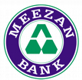 Meezan Bank LimitedSignature Verification FormMeezan Bank LimitedSignature Verification FormMeezan Bank LimitedSignature Verification FormMeezan Bank LimitedSignature Verification FormMeezan Bank LimitedSignature Verification FormMeezan Bank LimitedSignature Verification FormMeezan Bank LimitedSignature Verification FormMeezan Bank LimitedSignature Verification FormMeezan Bank LimitedSignature Verification FormMeezan Bank LimitedSignature Verification FormMeezan Bank LimitedSignature Verification FormMeezan Bank LimitedSignature Verification FormMeezan Bank LimitedSignature Verification FormMeezan Bank LimitedSignature Verification FormMeezan Bank LimitedSignature Verification FormMeezan Bank LimitedSignature Verification FormMeezan Bank LimitedSignature Verification FormMeezan Bank LimitedSignature Verification FormWe hereby certify the specimen signature(s) ofWe hereby certify the specimen signature(s) ofWe hereby certify the specimen signature(s) ofWe hereby certify the specimen signature(s) ofWe hereby certify the specimen signature(s) ofWe hereby certify the specimen signature(s) ofWe hereby certify the specimen signature(s) ofWe hereby certify the specimen signature(s) ofWe hereby certify the specimen signature(s) ofWe hereby certify the specimen signature(s) ofWe hereby certify the specimen signature(s) ofWe hereby certify the specimen signature(s) ofWe hereby certify the specimen signature(s) ofWe hereby certify the specimen signature(s) ofWe hereby certify the specimen signature(s) ofWe hereby certify the specimen signature(s) ofWe hereby certify the specimen signature(s) ofWe hereby certify the specimen signature(s) ofWe hereby certify the specimen signature(s) ofName Applicant: Mr. / Mrs. / Miss.Name Applicant: Mr. / Mrs. / Miss.C.N.I.CC.N.I.CAccount NoAccount NoAddressAddressNameNameNameNameNameNameNameSignatureSignatureSignatureSignatureSignatureSignatureSignatureSignatureSignatureSignatureSignatureSignatureNameNameNameNameNameNameNameSignatureSignatureSignatureSignatureSignatureSignatureSignatureSignatureSignatureSignatureSignatureSignatureNameNameNameNameNameNameNameSignatureSignatureSignatureSignatureSignatureSignatureSignatureSignatureSignatureSignatureSignatureSignaturePlease provide the other information of accounts ( Tick the appropriate box) Please provide the other information of accounts ( Tick the appropriate box) Please provide the other information of accounts ( Tick the appropriate box) Please provide the other information of accounts ( Tick the appropriate box) Please provide the other information of accounts ( Tick the appropriate box) Please provide the other information of accounts ( Tick the appropriate box) Please provide the other information of accounts ( Tick the appropriate box) Please provide the other information of accounts ( Tick the appropriate box) Please provide the other information of accounts ( Tick the appropriate box) Please provide the other information of accounts ( Tick the appropriate box) Please provide the other information of accounts ( Tick the appropriate box) Please provide the other information of accounts ( Tick the appropriate box) Please provide the other information of accounts ( Tick the appropriate box) Please provide the other information of accounts ( Tick the appropriate box) Please provide the other information of accounts ( Tick the appropriate box) Please provide the other information of accounts ( Tick the appropriate box) Please provide the other information of accounts ( Tick the appropriate box) Please provide the other information of accounts ( Tick the appropriate box) Please provide the other information of accounts ( Tick the appropriate box) Account Opening DateAccount Opening DateType of AccountType of AccountCurrent Account/ Current Account/ Current Account/ Current Account/ PLS AccountPLS AccountPLS AccountPLS AccountPLS AccountTDRTDRTDRTDRTDR/other deposit A/c/other deposit A/c/other deposit A/cAccount BehaviourAccount BehaviourSatisfactory Satisfactory Satisfactory Satisfactory Satisfactory Satisfactory Satisfactory Satisfactory Satisfactory Non-SatisfactoryNon-SatisfactoryNon-SatisfactoryNon-SatisfactoryNon-SatisfactoryNon-SatisfactoryNon-SatisfactoryNon-SatisfactoryFacilities AvailedFacilities AvailedRunning Finance Running Finance Term Finance Term Finance Term Finance Term Finance Term Finance LC LC FDBCFDBCFDBCFDBCFBPFBPFBPLGAccount holder’s StatusAccount holder’s Status  Service  Service  ServiceSole ProprietorSole ProprietorSole ProprietorSole ProprietorSole ProprietorPartnershipPartnershipPartnershipPrivate Ltd CompanyPrivate Ltd CompanyPrivate Ltd CompanyPrivate Ltd CompanyOther please specifyOther please specifySource of Income (As mention in account opening form) Source of Income (As mention in account opening form) Source of Income (As mention in account opening form) Source of Income (As mention in account opening form) Source of Income (As mention in account opening form) Source of Income (As mention in account opening form) Source of Income (As mention in account opening form) Source of Income (As mention in account opening form) Nature of Business (As mention in account opening form)Nature of Business (As mention in account opening form)Nature of Business (As mention in account opening form)Nature of Business (As mention in account opening form)Nature of Business (As mention in account opening form)Nature of Business (As mention in account opening form)Nature of Business (As mention in account opening form)Nature of Business (As mention in account opening form)Detail of any lien markingDetail of any lien markingDetail of any lien markingYes / No Yes / No Yes / No Yes / No Yes / No Yes / No Yes / No Yes / No Yes / No Detail:Detail:Detail:Detail:Detail:Detail:Detail:Account Operator Name (Any mandate)Account Operator Name (Any mandate)1.Name_____________________________________________________2.Name_____________________________________________________3.Name_____________________________________________________4.Name_____________________________________________________1.Name_____________________________________________________2.Name_____________________________________________________3.Name_____________________________________________________4.Name_____________________________________________________1.Name_____________________________________________________2.Name_____________________________________________________3.Name_____________________________________________________4.Name_____________________________________________________1.Name_____________________________________________________2.Name_____________________________________________________3.Name_____________________________________________________4.Name_____________________________________________________1.Name_____________________________________________________2.Name_____________________________________________________3.Name_____________________________________________________4.Name_____________________________________________________1.Name_____________________________________________________2.Name_____________________________________________________3.Name_____________________________________________________4.Name_____________________________________________________1.Name_____________________________________________________2.Name_____________________________________________________3.Name_____________________________________________________4.Name_____________________________________________________1.Name_____________________________________________________2.Name_____________________________________________________3.Name_____________________________________________________4.Name_____________________________________________________1.Name_____________________________________________________2.Name_____________________________________________________3.Name_____________________________________________________4.Name_____________________________________________________1.Name_____________________________________________________2.Name_____________________________________________________3.Name_____________________________________________________4.Name_____________________________________________________1.Name_____________________________________________________2.Name_____________________________________________________3.Name_____________________________________________________4.Name_____________________________________________________1.Name_____________________________________________________2.Name_____________________________________________________3.Name_____________________________________________________4.Name_____________________________________________________1.Name_____________________________________________________2.Name_____________________________________________________3.Name_____________________________________________________4.Name_____________________________________________________1.Name_____________________________________________________2.Name_____________________________________________________3.Name_____________________________________________________4.Name_____________________________________________________1.Name_____________________________________________________2.Name_____________________________________________________3.Name_____________________________________________________4.Name_____________________________________________________1.Name_____________________________________________________2.Name_____________________________________________________3.Name_____________________________________________________4.Name_____________________________________________________1.Name_____________________________________________________2.Name_____________________________________________________3.Name_____________________________________________________4.Name_____________________________________________________Operating Instructions:Operating Instructions:Name / Complete Address / Phone No. of the Bank Name / Complete Address / Phone No. of the Bank Name / Complete Address / Phone No. of the Bank Name / Complete Address / Phone No. of the Bank Name / Complete Address / Phone No. of the Bank Name / Complete Address / Phone No. of the Bank Name / Complete Address / Phone No. of the Bank Name / Complete Address / Phone No. of the Bank Name / Complete Address / Phone No. of the Bank Name / Complete Address / Phone No. of the Bank Name / Complete Address / Phone No. of the Bank Name / Complete Address / Phone No. of the Bank Name / Complete Address / Phone No. of the Bank Name / Complete Address / Phone No. of the Bank Name / Complete Address / Phone No. of the Bank Name / Complete Address / Phone No. of the Bank Name / Complete Address / Phone No. of the Bank Name / Complete Address / Phone No. of the Bank Name / Complete Address / Phone No. of the Bank Bank NameBank NameBranchBranchBranchBranchBranchBranchAddressAddressAddressAddressAddressAddressAddressAddressAddressAddressAddressAddressAddressAddressAddressAddressAddressAddressAddressCityCityTelTelTelTelTelTelName of Officer:Name of Officer:DesignationDesignationDesignationDesignationDesignationDesignation